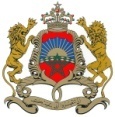 42ème Session du Groupe de Travail sur Examen Périodique UniverselDéclaration de la Délégation du Royaume du Maroc Examen du PérouGenève, le 25 janvier 2022Monsieur le Président,Ma délégation souhaite remercier le Pérou pour la présentation de son rapport national qui témoigne de l’importance accordée à l’exercice de l’Examen Périodique Universel.Nous tenons à saluer la ratification de plusieurs instruments juridiques internationaux par le Pérou ainsi que l’élaboration en cours de la Politique nationale multisectorielle des droits de l’homme, preuve de l’engagement du Pérou en matière des Droits de l’Homme.Mon pays félicité le Pérou pour : (i) la Politique nationale de modernisation de la gestion des affaires publiques à l’horizon 203012 ; (ii) le Plan stratégique pour le développement national à l’horizon 2050.Conscient de tous les efforts qui ont déjà été consentis par le Gouvernement péruvien, le Maroc souhaiterait faire deux recommandations au Pérou, soit :Poursuivre les efforts en vue de lutter contre la discrimination raciale à l’encontre des peuples autochtones et de la population afro-péruvienne.Poursuivre les efforts en vue de rendre effective la prise en compte des questions de genre dans le programme scolaire.Le Maroc souhaite plein succès à la délégation du Pérou pour son examen.Je vous remercie Monsieur le Président.